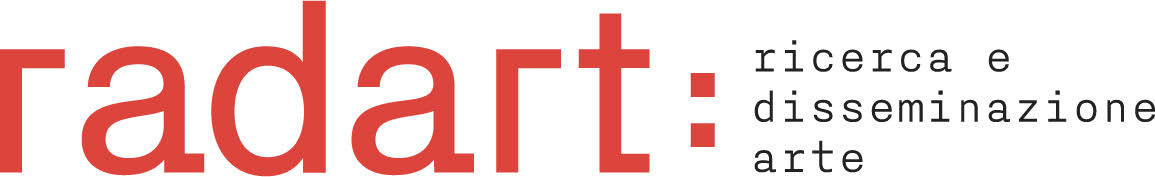 FORMULARIO B_ ARTICOLOTitolo articolo :Sottotitolo (facoltativo) :Testo (max. 25000 battute) :Immagini a corollario del testo:Eventuali immagini dovranno essere allegate alla mail contenente il formulario B e inviate con una risoluzione a 300 dpi in formato .jpeg o .tiff. Come nominare i file:CognomeNome_immagine1_RADARTCognomeNome_immagine2_RADARTCognomeNome_didascalie_RADART (all’interno del file, specificare abbinamento didascalia/immagine)Nome e cognome AutoreDottorando / Dottore di ricerca Ateneo e Scuola/Ciclo di DottoratoTemi:Produzione artistica contemporaneaCriticaMusei e spazi culturali (museologia, museografia, gestione)Audience developmentNuove tecnologie applicate alla culturaPedagogia dell’arteEconomia della culturaMecenatismo, filantropia, sponsorizzazioniDiritto e culturaAltro (indicare)Parole chiaveTre titoli per comprendere l’argomentoRilievo scientifico dello studio e nessi con la società contemporanea (max. 1500 battute)